Formularz – opis punktu POI w aplikacji (POI - miejsce zaplanowane na spacerze, którego nie ma w aplikacji)Formularz – opis punktu POI w aplikacji (POI - miejsce zaplanowane na spacerze, którego nie ma w aplikacji)NazwaMaksymalnie 50 znaków. Grabownica – Wieża Ptaków NiebieskichOpis miejsca/obiektuMaksymalnie 400 znaków.Wieża Ptaków Niebieskich w Grabownicy to punkt widokowy na największy akwen kompleksu Stawno, możemy tu zaobserwować wiele ptactwa w tym Bielika, Zielonkę, czy Rybołowa. Ponad to staw sam w sobie wygląda pięknie i do złudzenia przypomina naturalny zbiornik wodny. Rodzaj kategoriiDo jakiej kategorii można przypisać punkt POI np. obiekt turystyczny, obiekt przyrodniczy, restauracja, hotel, łowisko, dla aktywnych, dla rodzin z dziećmi, miejsce dostępne publicznie itp.Miejsce dostępne publicznieWspółrzędne geograficzneMożna pobrać z Google Maps51.5258839N, 17.3882031EZdjęcie miejsca/obiektuZdjęcie stanowi okładkę propozycji, która wyświetla się po wejściu w punkt POI na aplikacji. Format: JPG. Min. rozmiar 1440x960. Maksymalnie 500KB.Wklej zdjęcie poglądowe oraz link do pobrania zdjęcia w lepszej jakości.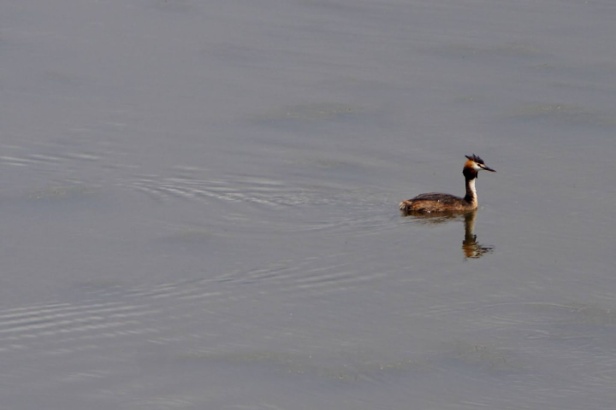 https://1drv.ms/u/s!As92HL_qtutPl09c7W3DB3K4xZli?e=gPIeuPGodziny otwarcia miejsca/obiektuWpisz godziny lub nie dotyczyNie dotyczyUdogodnienia przy miejscu/obiekcie – jeśli dotyczyMaksymalnie 150 znaków.Np. dostępny dla osób 
z niepełnosprawnością, miejsce przyjazne dla zwierząt, WiFi, bezpłatny parking, plac zabaw.Wiata ŁawkiWieża widokowaTablice informacyjneDane adresoweDane adresoweUlica z numeremW okolicy Grabownica 20Kod pocztowy56-300MiejscowośćGrabownicaGminaMiliczDane kontaktoweDane kontaktoweE-mail kontaktowyNie dotyczyTelefon kontaktowyNie dotyczyStrona internetowahttp://barycz.pl/index_turystyka.php?dzial=4&kat=15&art=155&limit=0